E120Lt-mittarin käyttöohje (yleissähkö)Kajave Oy on asennuttanut tähän sähkönkäyttöpaikkaan etäluettavan E120Lt-mittarin. Mittari luetaan automaattisesti sähköverkon kautta, minkä ansiosta laskutus perustuu jatkossa kunkin laskutusjakson todelliseen sähkönkäyttöön.Yhtiön logon oikealla puolella on ensin mittarin numero ja sen vieressä sähkötuotteen kertova koodi. Merkintä YL tarkoittaa yleissähköä.
Mittarin toimintoja käytetään painamalla sen oikeassa yläkulmassa olevaa mustaa painiketta (4). Tee lyhyitä, alle kahden sekunnin painalluksia. Jos painat vahingossa painiketta pitempään, odota 2-3 minuuttia, että mittarin näyttö palautuu perustilaan.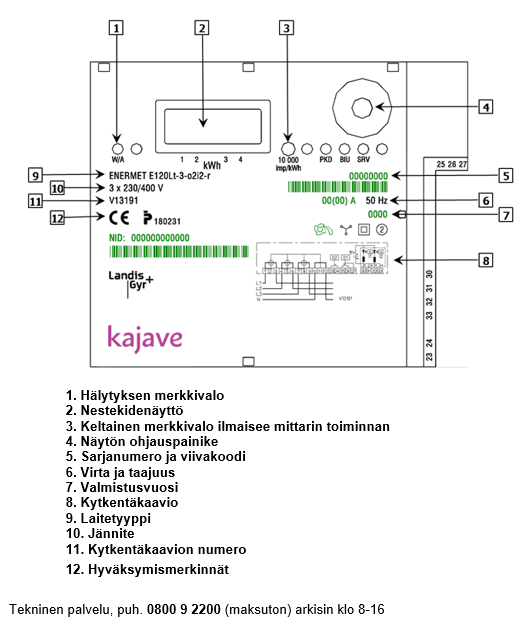 Mittarin nestekidenäytön perustila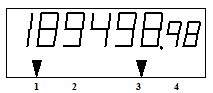 Perustilassa näytössä näkyy kertynyt kWh-lukema. Asennuksen sekä sähkökatkon jälkeen n. 30 minuutin ajan lukema näkyy kahden desimaalin tarkkuudella, mutta sen jälkeen näyttö näyttää vain kokonaiset kilowattitunnit. Näytön alareunassa olevat nuolet osoittavat, mitä suureita parhaillaan mitataan. Nuoli numeron 1 kohdalla: Mitataan yleissähköenergiaa.Jos näytössä on hälytystä ilmaiseva kolmio, ota yhteyttä Kajaven valvomoon puh. 0800 9 2500 (maksuton).Liikkuminen näytön tiedoissaSähkönkäyttö saadaan mittarin näytölle painamalla lyhyesti näyttöruudun vieressä olevaa mustaa painiketta. Näyttö vaihtuu ensin näyttötestitilaan:Toisen lyhyen painalluksen jälkeen näytössä näkyy summaenergia:Seuraavien lyhyiden painallusten jälkeen näytössä näkyySo1 = SO1 tulopulssin merkkivalo So2 = SO2 tulopulssin merkkivaloSEr = Yökuorman ohjaus (Off/On)           Off = pois, On = päälläLoAd = Rajoituksen ohjaus (Off/On)            Off = rajoitus päällä            On = rajoitus poiscut = sähkökatkolaskuriErr 1 = virherekisteri 1Err 2 = virherekisteri 2Err 3 = virherekisteri 3Näitä toimintoja käytetään asennushetkellä ja vian etsinnässä sekä sähkökatkojen selvittelyssä.Merkkivalo W/A ilmoittaa, että mittari hälyttää. Soita silloin Kajaven valvomoon, puh. 0800 9 2500.Merkkivalo 10 000 imp/kWh kertoo sähkönkäytöstä eli valon välähdettyä 10 000 kertaa yksi kWh sähköä on kulunut.  Merkkivaloa käytetään apuna tarkastettaessa mittaria. Merkkivalot PKD, BIU ja SRV kertovat laitteen tiedonsiirrosta sähköverkkoon ja näitä tietoja käytetään hyväksi asennushetkellä ja vian etsinnässä.Mittarinvaihdon tiedot   Vaihtopäivä ___ / ___ 20 ___Entisen mittarin poistolukemat: päivä/ talviarkipäivä: ________ yö/muu aika:_______Uuden mittarin alkulukemat: päivä/ talviarkipäivä: ________ yö/muu aika:________Sähkönkäyttöpaikan tuote		 yösähkö		 vuodenaikasähkö 			 säästöyösähkö	 säästövuodenaikasähkö 
Mittarin vaihtoi ________________________________	puhelin______________